AL COMUNE CAPO AMBITODI 	@pec 	OGGETTO: Regolamento n. 22/2019 - Richiesta autorizzazione al funzionamento (art.14) Struttura socioassistenziale1.Il sottoscritto	nato a	il  	in qualità di:	titolare e diretto gestore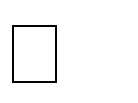 ovvero:quale rappresentante legale e gestoredella Struttura socioassistenziale:	denominata  	 	sita nel Comune di	Via	n. 	gestita dalla	con sede in	tel. 	(indicare la natura giuridica)C H I E D Eai sensi e per gli effetti del Regolamento n. 22/2019, di cui alla D.G.R. n. 503 del 25/10/2019 – pubblicata sul BURC N. 133 del 29/11/2019(barrare la casella):L’AUTORIZZAZIONE AL FUNZIONAMENTO di cui all’Art. 14 con la capienza massima di n.	(….) utenti;per la seguente Struttura socio – assistenziale (barrare la casella):A tal fine dichiara che:La STRUTTURA   è   stata   autorizzata   per   n. 	posti dalla   previgente   normativa   con   provvedimento   regionale/comunaleDecreto/Delibera n.	del	(allegato); (QUALORA STRUTTURA GIA’ ESISTENTE)Il COORDINATORE RESPONSABILE è:	;Presa visione dei requisiti al riguardo fissati dalla normativa vigente Nazionale e Regionale, il Titolare/Legale Rappresentate dichiara di esserein possesso dei requisiti professionali, funzionali e strutturali di cui alla DGR 503/2019 e al regolamento1 Il presente modello può essere utilizzato sia per richieste di nuove autorizzazioni al funzionamento che per il rilascio di autorizzazioni al funzionamento a seguito dell’adeguamento a tutti i requisiti del regolamento 22/2019regionale 22/2019 e relativi allegati e di impegnarsi comunque all’osservanza delle prescrizioni che potranno al riguardo formare oggetto del provvedimento autorizzatorio.S’impegna altresì a comunicare tempestivamente la cessazione ovvero l’eventuale cessione a terzi della gestione della struttura come pure eventuali successive variazioni di standard sia strutturali sia organizzativi che abbiano ad incidere sull’autorizzazione, qualora concessa.A tal fine allega (in originale o copia conforme), la seguente documentazione:N.B.:In caso di esternalizzazione dei servizi pasti e lavanderia si fornisce:_ Contratto di fornitura dei pasti con allegata Certificazione sul sistema di autocontrollo HACCP della ditta fornitrice degli stessi._ Contratto di fornitura del servizio lavanderia.n. allegati  	Data 	In fede(leggibile e per esteso)MINORICarattere( )2.4. CENTRO DIURNO PER MINORISemiresidenziale( )2.5. CENTRO DIURNO PER MINORI CON DISABILITÀSemiresidenziale( )2.6. COMUNITÀ EDUCATIVA PER MINORI (6–13 ANNI)Residenziale( )2.7. COMUNITÀ EDUCATIVA PER PRE-ADOLESCENTI E ADOLESCENTI (14-18 ANNI)Residenziale( )2.8. GRUPPO APPARTAMENTO MASCHILE/FEMMINILE PER MINORI SOTTOPOSTI A PROVEDIMENTIResidenziale( )2.9. COMUNITÀ SPECIALISTICA EDUCATIVA PER MINORI CON DISTURBI DEL COMPORTAMENTO O DISADATTATI SOCIALI SOTTOPOSTI A PROVVEDIMENTI PENALI E/O AMMINISTRATIVIResidenziale( )2.10. CENTRO SPECIALISTICO PER BAMBINI E ADOLESCENTI VITTIME DI ABUSI E MALTRATTAMENTIResidenziale( )2.11. CENTRO PER MINORI STRANIERI NON ACCOMPAGNATIResidenzialeADULTICarattere( )3.4. CENTRO DIURNO PER ANZIANISemiresidenziale( )3.5. COMUNITÀ ALLOGGIO PER ANZIANIResidenziale( )3.6. COMUNITÀ ACCOGLIENZA PER ADULTI IN DIFFICOLTÀResidenziale( )3.7. CASE RIFUGIO PER DONNE VITTIME DI VIOLENZA CON O SENZA MINORIResidenziale( )3.8. CASE RIFUGIO PER VITTIME DI TRATTA CON O SENZA MINORIResidenziale( )3.9. CASE DI ACCOGLIENZA PER DONNE IN DIFFICOLTÀ, GESTANTI E/O CON FIGLIResidenziale( )3.10. CASA DI RIPOSO PER ANZIANIResidenzialeDISABILICarattere( )4.3. CENTRO DIURNO PER PERSONE CON DISABILITA’Semiresidenziale( )4.4. COMUNITÀ ALLOGGIO PER PERSONE CON DISABILITÀResidenziale( )4.5. CASA FAMIGLIA PER PERSONE CON DISABILITA’ GRAVEResidenzialeAUTORIZZAZIONE (art.14):1.	Dichiarazione sostitutiva della certificazione di non aver riportato condanne penali e di non avere carichi pendenti in corso2.	Dichiarazione sostitutiva dell’atto di notorietà antimafia3.	Copia dello Statuto4.	Copia del titolo di proprietà/possesso dell’immobile5.	Carta dei Servizi6.	Dichiarazione sostitutiva della certificazione con l’indicazione del personale e con allegato titolo o qualifica specifica.7.	Polizza assicurativa per il personale, gli ospiti e la responsabilità civile verso terzi.8.	Relazione Tecnica a firma di un Tecnico abilitato e del Legale Rappresentante con l’illustrazione di tutti i punti essenziali per l’intervento proposto (Titolo, ubicazione della Struttura, vincoli, sintesi tecnica, dimensionamento ecc.).9.	Planimetria/e della Struttura a firma di un Tecnico abilitato e del Legale Rappresentante: con l’indicazione dello stato ante DGR n.503/2019 e dello stato adeguato alla nuova normativa (Allegato “A” al Reg. n.22/2019) complete per ogni singoloambiente di: quote, destinazione, superficie utile, arredo e verso delle aperture delle porte, in scala 1:100.10. Visura catastale dell’immobile e relative planimetrie11. Autocertificazione igienico sanitaria rilasciata da un Tecnico abilitato ai sensi del D.lgs. n.222 del 25/11/2016 e s.m.i.12. Autorizzazione sanitaria per esercizio di attività di preparazione e somministrazione di alimenti e bevande (Legge 283/62).13. Certificazione sul sistema di autocontrollo HACCP in ottemperanza alla normativa vigente in tema di sicurezza alimentare ed in particolare al Regolamento CE 852/2004 del 29.04.2004 e D.lgs. n. 193/07;14. Certificato di Agibilità/Segnalazione Certificata per l’Agibilità, con destinazione d’uso, (art. 24, D.P.R. 6 giugno 2001, n. 380, art. 19 legge 7 agosto 1990, n.241).15. Dichiarazione di conformità relativa all’abbattimento delle barriere architettoniche a firma di un Tecnico abilitato.16. Dichiarazione di conformità di cui al D.M. 37/2008 relativi all’impianto elettrico, gas, riscaldamento, climatizzatore.17. D.V.R. (Documento Valutazione Rischi), in ottemperanza al D.L.vo 81/08.Collaudo dell’ascensore e N° matricola rilasciata dal Sindaco in seguito al collaudo.Conformità CE rilasciata dalla Ditta costruttrice dell’impianto montascale o servoscala20. Certificato di Prevenzione Incendi (C.P.I.) / Relazione asseverata a firma di Tecnico abilitato.21.   Dichiarazione sostitutiva delle copie conformi agli originali con elencazione della documentazione in copia.